Министерство образования Московской областиГосударственное образовательное учреждение высшего образования Московской области «Государственный гуманитарно-технологический университет» УТВЕРЖДАЮПроректор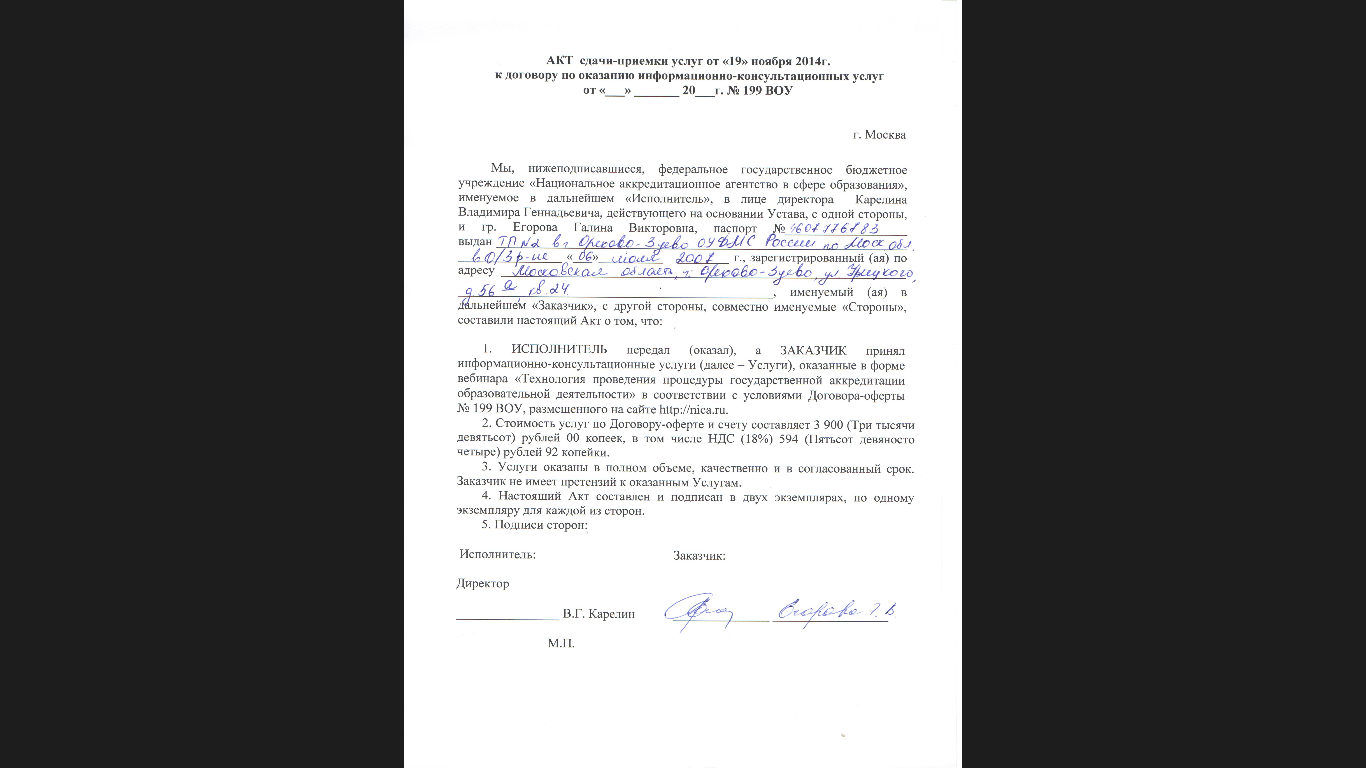 20 мая 2022г.РАБОЧАЯ ПРОГРАММА ДИСЦИПЛИНЫБ1.О.15	История государственного управленияНаправление подготовки38.03.04 «Государственное и муниципальное управление»Направленность (профиль) программы «Управление социально-экономическими системами»Квалификация выпускника - бакалаврФорма обучения: очно-заочная20221. ПОЯСНИТЕЛЬНАЯ ЗАПИСКАРабочая программа дисциплины составлена на основе учебного плана 38.03.04 Государственное и муниципальное управление по профилю «Управление социально-экономическими системами» (очно-заочная форма обучения) 2022 года начала подготовки.2. ПЕРЕЧЕНЬ ПЛАНИРУЕМЫХ РЕЗУЛЬТАТОВ ОБУЧЕНИЯ ПО ДИСЦИПЛИНЕ, СООТНЕСЕННЫХ С ПЛАНИРУЕМЫМИ РЕЗУЛЬТАТАМИ ОСВОЕНИЯ ОБРАЗОВАТЕЛЬНОЙ ПРОГРАММЫ2.1 Цель освоения дисциплины - формирование у студентов компетенций, необходимых для профессиональной деятельности с целью ознакомить с теоретическими знаниями по истории государственного и муниципального управления в России, начиная с возникновения Древнерусской государственности и до настоящего времени. 2.2 Задачи изучения дисциплины: - ознакомление с общими историческими закономерностями и особенностями развития истории государственного управления; - исследование места и роли Российского государства в мировой истории;- обоснование позиции по вопросам, касающимся ценностного отношения к историческому прошлому;- формирование базы знаний для участия в разработке и реализации управленческих решений государственных органов, органов местного самоуправления, лиц, замещающих государственные и муниципальные должности; - изучение  перспективы общественного развития, активного участия в преобразованиях государственного управления, происходящих в современной России.2.3 Знания и умения обучающегося, формируемые в результате освоения дисциплины.Индикаторы достижения компетенций3. МЕСТО ДИСЦИПЛИНЫ В СТРУКТУРЕ ОБРАЗОВАТЕЛЬНОЙ ПРОГРАММЫДисциплина «История государственного управления» относится к обязательной части Б1.О.15	История государственного управления.Знания,  в рамках дисциплины необходимы  для подготовки и защиты выпускной квалификационной работы.Б1.В.02	Демография	Б3.01(Д)	Подготовка и защита выпускной квалификационной работы	4.СТРУКТУРА ДИСЦИПЛИНЫ4.2. Содержание дисциплины структурированное по темам (разделам) Лекционные занятия	Модуль 1. Становление и развитие государственного управления в Русском государстве.	Тема 1. Государственное управление в Древнерусском государстве.Восточные славяне. Призвание варяга Рюрика в Новгород. Хозяйственная деятельность восточных славян. Разложение родового строя и образование соседской общины. Возникновение вече, ополчения, дружины. Формирование Древнерусской государственности — Киевская Русь. Складывание феодальных отношений и государственного устройства. Вече. Народное ополчение. Князь. Дружина. Складывание системы налогооблажения, торговых и судебных пошлин. Возникновение феодальной ренты. Начало княжеских усобиц. Съезд в Любече и его решения. Язычество восточных славян. Проведение религиозной реформы и принятие православия. Причины принятия христианства: идеологические, политические, внешнеполитические, культурные. Митрополит. Десятина. Законодательная система Древнерусского государства. Обычаи и традиции. Русская Правда (Правда Ярослава, Устав Владимира Мономаха, Пространная Русская Правда). «Церковный устав». Система наказаний. Вира. Социальная структура общества. Посадские люди. Свободные общинники. Зависимые люди. Холопы.  Государственное управление Киевской Руси. «Лествичный» принцип наследования власти. Великий князь. Княжеская администрация. Дружина старшая и младшая. Посадники и тысяцкие. Огнищанин. Тиун. Мытник. Вирник. Ключник.   Становление Боярской думы. Появление вотчины. Система «кормлений». Основные этапы развития системы управления Древнерусского государства. 	В рамках данной темы, планируется проведение групповой дискуссии и обсуждение вопросов, способствующих развитию навыков командной работы, межличностных коммуникаций и лидерских качеств обучающихся.Тема 2. Управление русскими княжествами в XII-XV вв.Причины политической раздробленности: внутриполитические, экономические, внешнеполитические. Три центра периода раздробленности и управление в них. Управление на Руси в период золотоордынского ига. Ярлык на княжение. Главная форма зависимости - «выход». Перепись населения - «запись в число». Баскаки. «Ордынская тягость». Положение православного духовенства. Основные центры объединения русских земель: Великое княжество Литовское, Тверское княжество, Московское княжество, Новгородская республика. Факторы, способствовавшие процессу объединения русских земель: внешнеполитический, экономический, социальный, культурный. Деятельность Даниилы Александровича, Ивана Калиты и Дмитрия Ивановича (Донского) Василия I, Василия II. Причины феодальной войны (1433—1453 гг.). Новый порядок передачи престола наследования от отца к старшему сыну. Княжение Ивана III. «Стояние на реке Угре». Конец монгольского ига и распад Золотой орды. «Государь всея Руси». Княжение Василия III. Роль Православной Церкви в объединении  русских земель. Перенос митрополичьей кафедры в Москву. Складывание единой системы государственных органов. Казна и дворец, их функции. Великий князь. Наместники. Система «кормлений». Зарождение местничества. Источники формирования дворянства. Формирование второй формы феодального землевладения — поместной. Жалованные княжеские грамоты: вотчинные, льготные,  обельные, охранные. Государев двор. Дворецкий. Окольничий. Возрастание роли Боярской думы, ее структура. Административно-территориальное деление. Уезды, станы, волости. Наместники, волостели, полицейские служители.  Роль городов в объединительном процессе. Детинец. Посад. Натуральные и денежные повинности. Ремесленники, гости, городчик. Городовые приказчики. Церковь, ее организационная структура и управление. Развитие феодального права. Акты светского и церковного права. Судебник 1497 г. Нормы уголовного права. Нормы гражданского права. Меры наказания.  	В рамках данной темы, планируется проведение групповой дискуссии и обсуждение вопросов, способствующих развитию навыков командной работы, межличностных коммуникаций и лидерских качеств обучающихся.Тема 3. Становление сословной модели управления и институтов абсолютизма.Правление Елены Глинской. Период боярского правления. Губная и денежная реформы. Правление Ивана IV. Становление Московского царства. Административные реформы. Создание новой системы управления. Избранная рада. Возникновение нового органа государственного управления — Земского собора, его структура, полномочия. Сложение сословно-представительной монархии.  Опричнина. Земщина. Отмена опричнины. Боярская дума. Думские чины Создание приказов. Виды и функции приказов. Отмена системы  кормлений. Три основных вида феодального землевладения. Военная реформа.  Разделение служилых людей на две категории: служилые «по отечеству» и «по прибору». Создание стрелецкого войска. Церковная реформа. Стоглавый собор. Учреждение патриаршества. Судебная реформа. Принятие нового Судебника 1550 г. Государственное управление Россией в период Смутного времени. Смерть Федора Ивановича и восшествие на престол Б.Годунова. Начало Смуты и период самозванчества. Василий Шуйский. Семибоярщина. Первое и второе народное ополчение. Восшествие на престол Михаила Романова. Конец Смутного времени. Соборное Уложение 1649 г. Раскол в Русской православной церкви. Кружок ревнителей древнего благочестия, их программа реформ. Раскол кружка на две группы. Церковный собор 1666—1667 гг. Поддержка церковных реформ царем Алексеем Михайловичем. Гонения на еретиков. Правление Петра I и его реформы. Причины реформ. Основные идеи петровских преобразований и особенности перехода от традиционной к рациональной модели государственного управления. Экономические и налоговые реформы. Создание за государственный счет металлургических заводов на Урале. Накопление золотого запаса внутри страны. Политика меркантилизма и протекционизма. Введение прямого налога в виде подушной подати. Военная реформа. Создание регулярного войска: пехота, кавалерия и артиллерия, казачьи войска. Создание военно-морского флота. Введение рекрутского набора, обязательной пожизненной службы для дворян, организация военных школ для подготовки офицеров. Административные реформы. Преобразования в системе центрального управления.  Создание Сената, прокуратуры, коллегий, Синода. Табель о рангах. Перестройка системы местного управления. Указ о единонаследовании. Указ о престолонаследии. Церковная реформа. Превращение России в абсолютную монархию и империю.  Политика просвещенного абсолютизма Екатерины II: сущность и особенности ее реализации. Губернская реформа 1775 г. и создание единой системы территориального управления в Российской империи. Институт генерал-губернаторства. Жалованные грамоты дворянству и городам. Органы дворянского самоуправления. Особенности развития городского самоуправления.	В рамках данной темы, планируется проведение групповой дискуссии и обсуждение вопросов, способствующих развитию навыков командной работы, межличностных коммуникаций и лидерских качеств обучающихся.Тема 4. Преобразования в системе государственного управления в XIX в.Государственное управление при Александре I. Негласный комитет. Государственный совет, его функции. Реорганизация Сената. Создание Комитета министерств. Итоги административных реформ. Государственное управление при Николае I. Дальнейшая бюрократизация государственного управления. Органы верховного и подчиненного управления. Усиление роли Собственной его Величества Императорской канцелярии, ее функции. Деятельность III отделения Императорской канцелярии. Главное жандармское управление. Административно-территориальное деление России: села, волости, станы, уезды и губернии. Города. Генерал-губернатор. Управление губерниями, волостью, городами. Реформа полицейских органов. Становой пристав, исправник. Управы благочиния. Врачебно-полицейские комитеты. Судопроизводство. Тюрьмы, их структура. Проведение реформы государственной деревни 1837—1841 гг. Идеи декабристов о государственном устройстве. Управление присоединенными территориями. Царство Польское. Великое княжество Финляндское. Бесарабия.  Грузия. Азербайджан. Армения. Александр II и его реформы. Реформа государственного управления. Реорганизация Государственного совета в Комитет министров. Создание Главного выкупного учреждения и Государственного банка. Реформа местного управления. Земская (1864 г.) и городская (1870 г.) реформы. Учреждение земств. Избирательная система земств. Имущественный ценз и куриальный принцип. Уездное земское собрание. Губернское земское собрание. Собрания гласных и Земские управы, их функции. Губернские и уездные земские управы. Должностные лица земских управ. Городские думы и городские управы, их функции. Судебная реформа 1864 г. Новые принципы судопроизводства: гласность; открытость, публичность; состязательность процесса; независимость судей от администрации. Суд присяжных. Мировые, общие и военные суды. Прокуратура. Адвокатура. Органы управления крестьянами. Сельский сход и сельский староста. Волостной сход, волостной старшина, волостное правление и крестьянский волостной суд. Мировой посредник. Александр III и его контрреформы. Манифест «О незыблемости самодержавия». «Положение о мерах к охранению государственной безопасности и общественного спокойствия». Ограничение свободы печати и самостоятельности местного самоуправления. Институт земских начальников. Новое земское положение 1890 г. Городское положение 1892 г. Управление национальными регионами. Особое управление в  Туркестанском генерал-губернаторстве. Местная знать. 	В рамках данной темы, планируется проведение групповой дискуссии и обсуждение вопросов, способствующих развитию навыков командной работы, межличностных коммуникаций и лидерских качеств обучающихся.Тема 5. Государственное управление Россией в начале ХХ в.	Власть и общество на этапе первой русской революции. Манифест «Об усовершенствовании государственного порядка». Избирательный закон от 11 декабря 1905 г.. Преобразование Совета министров и Государственного совета.  Новая редакция Основных законов Российской империи (23 апреля 1906 г.).  Превращение России де-юре из абсолютно	й монархии в ограниченную. Выборы в I Государственную Думу (27 апреля 1906 г.), ее состав. II Государственная Дума (1907), ее состав и роспуск. Период Третьеиюньской монархии, его характерная черта. III Государственная дума (1907—1912 гг.), IV Государственная Дума (1912-1917 гг.). Становление многопартийности в России. Первые легальные партии. Монархические партии: «Союз русского народа», «Союз Михаила Архангела», их социальный состав, программы.  Либеральные партии: Партия октябристов («Союз 17 октября»), Кадеты, их социальный состав, программы. Социалистические партии: меньшевики, эсеры,  большевиками, их социальный состав, программы. Изменения в государственном управлении в годы Первой мировой войны. Создание особых совещаний по снабжению армии, по обороне, топливу, продовольственному делу, устройству беженцев, по перевозкам продовольствия и военных грузов. Повышение роли командующего фронтом, армией. Создание «Прогрессивного блока» в Государственной Думе. Усиление режима власти монарха, ограничение роли представительных органов власти. 	В рамках данной темы, планируется проведение групповой дискуссии и обсуждение вопросов, способствующих развитию навыков командной работы, межличностных коммуникаций и лидерских качеств обучающихся.Модуль 2. Государственное управление в ХХ-XXI вв.	Тема 6. Перестройка государственного управления после Великой российской революции 1917 г.Государственное управление Россией в период Февральской революции 1917 г. Политическое и социально-экономическое положение.  Создание Временного исполнительного комитета Петроградского Совета рабочих депутатов. Образование Временного правительства. Совместная Программа Петроградского совета и Временного правительства. Отречение от престола Николая II. Государственное управление Россией в период Двоевластия. Изменение государственных структур. Введение должностей губернских комиссаров, председателей уездных земских управ. Проведение реформ земских органов, введение волостных земств, отмена сословных, конфессиональных и национальных ограничений. Упразднение Святейшего Синода. Создание революционных судов. Расширение прав граждан. Объявление России республикой. Кризисы Временного правительства, их причины. Окончание двоевластия, создание второго коалиционного Временного правительства. Попытка военного переворота (26—27 августа). Демократическое совещание. Третье коалиционное правительство. «Большевизация» Советов. Октябрьская революция. II Всероссийский съезд Советов рабочих и солдатских депутатов. Первые декреты советской власти. Всероссийский съезд Советов. Всероссийский центральный исполнительный комитет. Совет народных комиссаров. Создание коалиционного советского правительства. Создание рабоче-крестьянской милиции, Рабоче-крестьянской Красной Армии, Всероссийской чрезвычайной комиссии по борьбе с контрреволюцией и саботажем. Учреждение выборных народных судов, революционных трибуналов. Разгон Учредительного собрания. Создание Реввоенсовета республики и Совета рабочей и крестьянской обороны. Отделение церкви от государства и школы от церкви.  Распад коалиционного правительства. Конституция РСФСР 1918 г. Национальный принцип государственного строительства. Структура государственного аппарата РСФСР. Областные, губернские, уездные и волостные съезды Советов. Принципы советской избирательной системы. Управление государством в годы Гражданской войны. 	Тема 7. Государственное строительство в СССР в 20-е - первой половине 40-х гг. Государственное управление в период НЭПа. Образование СССР. Процесс национального строительства. Конституция СССР 1924 г.  Структура государственной власти: съезд Советов, ЦИК СССР, Президиум ЦИК,  Совет народных комиссаров. Герб, флаг СССР. Национально-государственное строительство. Изменение государственного управления в период отмены НЭПа. Расправа с оппозицией. Смена государственной политики и методов ее проведения. Реформа административно-территориального деления. Становление советского тоталитарного режима. Три крупные репрессивные кампании. Характерные черты политической системы, сложившейся в СССР к середине 30-х гг.  Изменение государственного управления в предвоенные годы. Формирование практики принятия совместных партийно-государственных нормативных актов. Конституция СССР 1936 г. Изменение избирательной системы. Структура Верховного Совета СССР. Государственное управление в годы Великой Отечественной войны. Создание милитаризированных централизованных конституционных органов и чрезвычайных, неконституционных, с особыми полномочиями органов. Создание института военных комиссаров и политруки в ротах. Введение института заместителей командиров по политической работе. Центральный штаб партизанского движения. Образование военных трибуналов. Штрафроты и штрафбаты. Изменение отношения государственной власти к Русской Православной Церкви (РПЦ) и другим религиям. 	Тема 8. Государственное управление в послевоенные годы	Реформы государственного управления. Перестройка государственного аппарата на мирный лад. Упразднение чрезвычайных органов власти военного времени.  Реорганизация наркоматов в министерства. Кризис власти 1953 г. и борьба за власть. Приход к власти Н.С. Хрущева. Активизация работы Советов, расширение прав союзных республик.  Замена отраслевого принципа управления народным хозяйством территориальным. Создание совнархозов и их упразднение. Реформы в области управления сельским хозяйством. Укрупнение колхозов, упразднение МТС. Государственный переворот 1964 г. Послевоенное развитие советского законодательства. Принятие Основ уголовного законодательства СССР, Основ уголовного судопроизводства СССР, Положения о военных трибуналах (1958 г.), Основ гражданского законодательства и Основы гражданского судопроизводства Союза ССР (1961 г.).  Л.И.Брежнев и укрепление административно-командной системы. Персонализация власти. Социальная структура советского общества в 60—80-е гг. Конституция СССР 1977 г. Обоснование развитого социалистического общества, утверждение ведущей роль Коммунистической партии. Законодательный и исполнительный органы власти. Перестройка государственного управления в 1985—1991 гг. Модернизация социализма путем перестройки: гласность, ускорение, новое политическое мышление. XIX партийная конференция. Съезд народных депутатов СССР. Верховный Совет СССР. III съезд народных депутатов СССР, его решения. Начало процесса создания различных политических партий (1990 г.). I съезд народных депутатов РСФСР (1990 г.). Декларация о государственном суверенитете России. IV съезд народных депутатов СССР, учреждение Кабинета министров СССР. Крах перестройки. Выборы первого Президента России. Попытка совершения государственного переворота. Создание Государственного комитета по чрезвычайному положению, арест его членов. Запрет деятельности КПСС. Беловежское соглашение, денонсация союзного договора и образование Содружества Независимых Государств.	В рамках данной темы, планируется проведение групповой дискуссии и обсуждение вопросов, способствующих развитию навыков командной работы, межличностных коммуникаций и лидерских качеств обучающихся.Тема 9. Становление нового российского государственного аппарата власти (конец ХХ – начало XXI вв.).Назревание конфликта между исполнительной и законодательной властью. Обострение противоречий в вопросах проведения экономической политики. «Шоковая терапия». Меры в области экономики: либерализация цен, замораживание заработной платы, установление высокого уровня налогообложения, сокращение социальных программ; приватизация государственной собственности.  Экономический кризис в государстве и криминализация экономики. Конфронтация между законодательной и исполнительной ветвями власти. Решение вопросов силовыми методами. Роспуск парламента, усиление позиций президента. Выборы в Федеральное Собрание, проведение референдума, принятие новой Конституции России. Закрепление политических изменений, утверждение новых основ социальных, имущественных отношений, закрепление федеративного устройства России, определение структуры власти, отношения центральных и местных органов управления, гарантирование ряда демократических прав, свобод человека и гражданина. Закрепление принципа разделения властей. Президент Российской Федерации, Федеральное Собрание, Правительство Российской Федерации, суды Российской Федерации. Тяжелый экономический кризис в августе 1998 г. Банкротство страны. Отставка президента России Б.Н. Ельцина. Приход к власти В.В. Путина. Совершенствование российской государственности. Укрепление вертикали власти и учреждение федеральных округов. Реформа Федерального Собрания. Совершенствование российской многопартийной системы. Судебная реформа, введение суда присяжных.  Закон о национальной символике России (2000 г.). Налоговая реформа. Избрание президентом России Д.А.Медведева. Внесение поправок в Конституцию РФ по процедуре избрания президента и депутатов Госдумы. Назначение главы субъектов РФ. Приход к власти В.В.Путина. Реформа судебной системы. В рамках данной темы, планируется проведение групповой дискуссии и обсуждение вопросов, способствующих развитию навыков командной работы, межличностных коммуникаций и лидерских качеств обучающихся.Практические занятияПрактическое занятие 1  	Тема 1-2. Государственное управление в Древнерусском государстве. Управление русскими княжествами в XII-XV вв.	Учебные цели: изучить складывание феодальных отношений и устройство Древнерусского государства; раскрыть причины политической раздробленности: внутриполитические, экономические, внешнеполитические; охарактеризовать процесс объединения Русского государства вокруг Москвы.Основные термины и понятия:- варяг;- родовой строй;- феодальная рента;- соседская община;- десятина;- вира;- посадские люди;- смерд;- огнищанин;- посадник;- тысяцкий;- вотчина;- система кормлений;- монгольское иго;- ярлык;- выход;- баскак.Практическое занятие 2 	Тема 3. Становление сословной модели управления и институтов абсолютизма.	Учебные цели: изучить административные реформы Ивана IV; раскрыть государственное управление Россией в период Смутного времени и в XVII в.; охарактеризовать основные идеи петровских преобразований и особенности перехода от традиционной к рациональной модели государственного управления.Основные термины и понятия:- Избранная рада;- служилые люди;- сословно-представительная монархия;- опричнина;- Земский собор;- земщина;- патриаршество;- смутное время;- Сенат;- Синод;- жалованная грамота;- абсолютная монархия;- просвещенный абсолютизм.	Практическое занятие 3 	Тема 4. Преобразования в системе государственного управления в XIX в.	Учебные цели: изучить государственное управление при Александре I; раскрыть дальнейшую бюрократизацию государственного управления при Николае I; охарактеризовать административные реформы Александра II.	Основные термины и понятия:	-Негласный комитет;	- аракчеевщина;	- управа благочиния;	- становой пристав;	- исправник;	- декабристы;	- собрание гласных;	- земская управа;	- имущественный ценз.	Практическое занятие 4 	Тема 5. Государственное управление Россией в начале ХХ в..	Учебные цели: изучить государственное управление при Николае II; раскрыть деятельность I-IV Государственных дум; охарактеризовать государственное управление в годы Первой мировой войны.	Основные термины и понятия:	 - ограниченная монархия;	- модернизация;	- кадеты;	- эсеры;	- эсдеки;	- большевики;	- меньшевики;	- октябристы;	- третьеиюньская монархия;	- отруб;	- хутор;	- «Прогрессивный блок».	Практическое занятие 5 	Тема 6. Перестройка государственного управления после Великой российской революции 1917 г.	Учебные цели: изучить государственное управление Россией в период Февральской революции 1917 г.; раскрыть государственное управление Россией в период Двоевластия; охарактеризовать первые декреты советской власти.	Основные термины и понятия:	- Временное правительство;	- комиссар;	- Святейший Синод;	- двоевластие;	- Демократическое совещание;	- Предпарламент;	- народный комиссар;	- Учредительное собрание;	- советы;	- Гражданская война.	Практическое занятие 6 	Тема 7-8. Государственное строительство в СССР в 20-е - первой половине 40-х гг. Государственное управление в послевоенные годы.	Учебные цели: изучить структуру государственной власти в 20-30-е гг.; раскрыть становление советского тоталитарного режима; показать перестройку государственного управления в годы Великой Отечественной войны; охарактеризовать реформы государственного управления в 50-60-е гг.; проанализировать административные реформы 80-х гг.	Основные термины и понятия:	- новая экономическая политика;	- оппозиция;	- репрессии;	- тоталитарный режим;	- милитаризованные органы управления;	- чрезвычайные органы управления;	- штрафрота;	- штрафбат;	- совнархоз;	- персонализация власти;	- гласность;	- новое политическое мышление;	- Государственный комитет по чрезвычайному положению;	- денонсация.	Тема 9. Становление нового российского государственного аппарата власти (конец ХХ – начало XXI вв.).Учебные цели: изучить конфликт между исполнительной и законодательной властью в 1993 г.; показать формирование органов законодательной, исполнительной и судебной власти после принятия Конституции 1993 г.; проанализировать реформу государственной власти в XXI в.Основные термины и понятия:- Федеральное Собрание;- Совет Федерации;- дефолт;- федеральная служба;- агентство.5. ПЕРЕЧЕНЬ УЧЕБНО-МЕТОДИЧЕСКОГО ОБЕСПЕЧЕНИЯ ДЛЯ САМОСТОЯТЕЛЬНОЙ РАБОТЫ ОБУЧАЮЩИХСЯ ПО ДИСЦИПЛИНЕ В  настоящее  время  самостоятельная  работа  студентов  рассматривается  как  один  из  основных  компонентов  вузовского  образования,  поскольку  именно  она  создает  базу  непрерывного  образования,  возможность  постоянно  повышать  свою  квалификацию,  формирует  готовность  к  самообразованию.  Реализации  образовательных  программ  третьего  поколения  предопределяет  необходимость  изменения  подходов  к  поиску  форм  организации  учебного  процесса,  в  которых  предусматривается  усиление  роли  самостоятельной  работы  студентов,  что  существенного  меняет  подходы  к  методическому  обеспечению  учебного  процесса  в  высшей  школе,  необходимым  компонентом  которого  является  учебное  пособие  для  самостоятельной  работы  студентов  на  практических  занятиях. Результатом внедрения ИКТ  в образование является резкое расширение сектора самостоятельной учебной работы. Наиболее существенные изменения касаются учебных материалов. Учебные электронные  ресурсы обеспечивают программируемый учебный процесс, представляют собой электронные учебные пособия, содержащие систематизированный материал в рамках программы учебной дисциплины. Предназначены они для изучения предмета «с нуля» до границ предметной области, определенных программой обучения. Включают все виды учебной деятельности: получение информации, практические занятия в известных и новых формах, аттестацию. Нацелены на поддержку работы и расширение возможностей преподавателя и самостоятельную работу обучающегося. Рекомендуемые средства, методы обучения, способы учебной деятельности, применение которых для освоения конкретных модулей рабочей учебной программы наиболее эффективно:- обучение теоретическому материалу рекомендуется основывать на основной и дополнительной литературе, изданных типографским или электронным способом конспектах лекций; рекомендуется в начале семестра ознакомить студентов с программой дисциплины, перечнем теоретических вопросов для текущего промежуточного и итогового контроля знаний, что ориентирует и поощрит студентов к активной самостоятельной работе;- на практических занятиях закрепляются и уточняются знания, полученные на лекциях и во время самостоятельной подготовки. Для развития творческих способностей студентов активно используются такие методы как дискуссия, мозговой штурм,  обмен мнениями по проблемным вопросам, обсуждение докладов, сообщений. Подчеркнем, что при использовании интерактивных форм роль преподавателя резко меняется, перестаёт быть центральной, он лишь регулирует процесс и занимается его общей организацией, готовит заранее необходимые задания и формулирует вопросы или темы для обсуждения в группах, даёт консультации, контролирует время и порядок выполнения намеченного плана. Участники обращаются к социальному опыту – собственному и других людей, при этом им приходится вступать в коммуникацию друг с другом, совместно решать поставленные задачи, преодолевать конфликты, находить общие точки соприкосновения, идти на компромиссы.- на лабораторных занятиях у студентов вырабатываются профессиональное умение излагать мысли, аргументировать свои соображения, обосновывать предлагаемые решения, отстаивать свои убеждения, прививаются навыки самостоятельной работы с дополнительным материалом, а также выявляются дополнительные вопросы для обсуждения. В результате проведения практических и лабораторных занятий выявляются способности обучаемых применять полученные компетенции для решения задач, связанных с дальнейшей деятельностью выпускника.Перечень литературы  для самостоятельной работы обучающихся по дисциплине 	Байнова, М.С. История государственного управления в России : учебное пособие / М.С. Байнова. - Москва ; Берлин : Директ-Медиа, 2016. - 429 с. : ил. - Библиогр. в кн. - ISBN 978-5-4475-6921-1 ; То же [Электронный ресурс]. - URL: http://biblioclub.ru/index.php?page=book&id=434843		Моисеев, В.В. История государственного управления в России : учебник для вузов / В.В. Моисеев. - 4-е изд., испр. и доп. - Москва ; Берлин : Директ-Медиа, 2018. - 628 с. : ил., табл. - Библиогр.: с. 615-617. - ISBN 978-5-4475-8283-8 ; То же [Электронный ресурс]. - URL: http://biblioclub.ru/index.php?page=book&id=480143		История государственного управления в России : учебник / ред. А.Н. Марковой, Ю.К. Федулова. - 3-е изд., перераб. и доп. - Москва : Юнити-Дана, 2015. - 319 с. : табл., схемы - (Государственное и муниципальное управление). - Библиогр.: с. 313. - ISBN 978-5-238-01218-6 ; То же [Электронный ресурс]. - URL: http://biblioclub.ru/index.php?page=book&id=115162		Мухаев, Р.Т. История государственного управления в России : учебник / Р.Т. Мухаев. - Москва : Юнити-Дана, 2015. - 607 с. - (Государственное и муниципальное управление). - Библиогр. в кн. - ISBN 978-5-238-01254-4 ; То же [Электронный ресурс]. - URL: http://biblioclub.ru/index.php?page=book&id=436733Задания для реализации самостоятельной работыВопросы для самостоятельной подготовки	Тема 1. Государственное управление в Древнерусском государстве.Возникновение вече, ополчения, дружины. Формирование Древнерусской государственности — Киевская Русь. Складывание феодальных отношений и государственного устройства. Причины принятия христианства: идеологические, политические, внешнеполитические, культурные. Законодательная система Древнерусского государства. Государственное управление Киевской Руси. 	Тема 2. Управление русскими княжествами в XII-XV вв.Причины политической раздробленности: внутриполитические, экономические, внешнеполитические. Управление на Руси в период золотоордынского ига. Основные центры объединения русских земель.Причины феодальной войны (1433—1453 гг.). Конец монгольского ига и распад Золотой орды. Роль Православной Церкви в объединении  русских земель. Зарождение местничества. Возрастание роли Боярской думы, ее структура. 	Тема 3. Становление сословной модели управления и институтов абсолютизма.Правление Ивана IV. Становление Московского царства. Административные реформы. Возникновение нового органа государственного управления — Земского собора.Виды и функции приказов. Церковная реформа. Стоглавый собор. Учреждение патриаршества. Судебная реформа. Государственное управление Россией в период Смутного времени. Восшествие на престол Михаила Романова. Правление Петра I и его реформы. Политика просвещенного абсолютизма Екатерины II: сущность и особенности ее реализации. 	Тема 4. Преобразования в системе государственного управления в XIX в.Государственное управление при Александре I. Государственное управление при Николае I. Александр II и его реформы.Александр III и его контрреформы.	Тема 5. Государственное управление Россией в начале ХХ в.	Манифест «Об усовершенствовании государственного порядка». Выборы в I Государственную Думу (27 апреля 1906 г.).Становление многопартийности в России. Изменения в государственном управлении в годы Первой мировой войны. 	Тема 6. Перестройка государственного управления после Великой российской революции 1917 г.Государственное управление Россией в период Февральской революции 1917 г. Образование Временного правительства. Государственное управление Россией в период Двоевластия. Кризисы Временного правительства, их причины. Октябрьская революция. II Всероссийский съезд Советов рабочих и солдатских депутатов. Разгон Учредительного собрания. Конституция РСФСР 1918 г. 	Тема 7. Государственное строительство в СССР в 20-е - первой половине 40-х гг. Государственное управление в период НЭПа. Образование СССР. Становление советского тоталитарного режима. Изменение государственного управления в предвоенные годы. Конституция СССР 1936 г. Изменение избирательной системы. Государственное управление в годы Великой Отечественной войны. 	Тема 8. Государственное управление в послевоенные годы	Реформы государственного управления. 	Кризис власти 1953 г. и борьба за власть. 	Замена отраслевого принципа управления народным хозяйством территориальным. Создание совнархозов и их упразднение. 	Государственный переворот 1964 г. 	Л.И.Брежнев и укрепление административно-командной системы. 	Конституция СССР 1977 г. 	Перестройка государственного управления в 1985—1991 гг. 	Попытка совершения государственного переворота. Создание Государственного комитета по чрезвычайному положению.	Беловежское соглашение, денонсация союзного договора и образование Содружества Независимых Государств.	Тема 9. Становление нового российского государственного аппарата власти (конец ХХ – начало XXI вв.).Обострение противоречий в вопросах проведения экономической политики.«Шоковая терапия». Экономический кризис в государстве и криминализация экономики. Конфронтация между законодательной и исполнительной ветвями власти 1993 г. Выборы в Федеральное Собрание, проведение референдума, принятие новой Конституции России. Тяжелый экономический кризис в августе 1998 г. Банкротство страны. Приход к власти В.В. Путина. Совершенствование российской государственности. Реформа Федерального Собрания. Совершенствование российской многопартийной системы. Внесение поправок в Конституцию РФ по процедуре избрания президента и депутатов Госдумы. Тестовые заданияВариант № 1.Вопрос 1. Родовую общину у славян сменила община: Соседская               2. Односемейная                   3. ЛичнаяВопрос 2. Период феодальной раздробленности на Руси: Конец X в.- 90-е гг. XII в.  2. 30-е гг. XII – начало XVI в.  3. Конец XI – сер. XIII в.  4. XIII в.- 40-е гг. XVI в.Вопрос 3. Новая форма феодального землевладения в период становления централизованного государства:Вотчина.              2. Поместье.                   3. Удел.                        4. Община Вопрос 4. Что называли вирой?1.Казнь на площади.                  2. Штраф за преступление.  3. Подарок от князя. 	4. Высылка из города. Вопрос 5. Московское княжество возникло:1. В 1147 г.	2. Во второй половине XII в.     3. В 1132 г. 	4. Во второй половине XIII в.Вопрос 6. Волостелями в XV в. называли:1. Волостных писарей. 	2. Бояр, управлявших волостью. 	   3. Странствующих монахов. 	4. Волостных старост.Вопрос 7.  Городчиками в XV в. называли:1. Дружинников в городе. 	           2. Население города. 	3. Ремесленников. 	           4. Тех, кто отвечал за оборону города.Вопрос 8. Кто первым принял титул «Государя всея Руси»?1. Дмитрий Донской. 	2. Иван III. 	       3. Василий III. 	          4. Иван Грозный. Вопрос 9. В результате реформ Петра I в России: 
1. Усилилась абсолютная власть монарха.            2. Были заложены основы конституционной монархии.         3. Император стал править вместе с Земским собором.              4. Россия вступила на капиталистический путь развития.Вопрос 10. Сословно-представительная монархия в России сформировалась в …..веке:1. XV. 		               2. XVI. 		             3. XVII.                 	4. XVIII.Вопрос 11.  Патриаршество в России было учреждено в …….году:1. 1572. 		2. 1580. 		3. 1584. 		4. 1589.Вопрос 12.  Коллегии были заменены министерствами в ……….году:1. 1602. 		2. 1702. 		3. 1802. 		4. 1902.Вопрос 13. Уездную полицию возглавлял:1. Начальник. 		2. Генерал. 		3. Исправник. 		4. Пристав.Вопрос 14. После присоединения к России Польша управлялась: 1. Губернатором. 	2. Королевичем. 	     3. Наместником.  	4. Исправником.Вопрос 15. Петр I принял титул императора в…….году: 1. 1717. 		2. 1720. 		3. 1721. 		4. 1725.Вопрос 16. В Манифесте 17 октября 1905 г. провозглашался принцип:1. Суверенитета народа.		2. Неприкосновенности личности. 	3. Свободы слова. 	4.Разделения властей.Вопрос 17.  В феврале 1906 г. было проведено:1. Упразднение Государственного совета. 	2. Преобразование Совета Министров в высший орган исполнительной власти. 3. Преобразование Государственного совета в верхнюю палату российского парламента.Вопрос 18. Роспуск II Государственной думы известен как:1. Октябрьский переворот.     2. Политический переворот.    3. Третьеиюньский переворот.     4. Реакционный переворот.  Вопрос 19.  Россия было провозглашена республикой:1. Сразу после свержения монархии 2 марта 1917 г. 2. После апрельского кризиса 1917 г.2. После июльского кризиса 1917 г. 	4. 1 сентября 1917 г.Вопрос 20. Под термином «социализация земли» эсеры подразумевали:1. Введение частной собственности на землю. 	2. Отмену частной собственности на землю.3. Национализацию земли. 		4.  Передачу земли под контроль земств.Вопрос 21. Когда был принят манифест «Об усовершенствовании государственного порядка»?1. 7 ноября 1917 г.	2.   9 января 1905 г.	3.  1 августа 1914 г.	4.    17 октября 1905 г.Вопрос 22. Начало проведения Столыпинской аграрной реформы? 1. 1901 г.                   2. 1905 г.                 3. 1906 г.                  4. 1910 г.Вопрос 23.  Разделение РСДРП на большевиков и меньшевиков произошло в:1. 1903 г. 	2. 1904 г. 	3. 1905 г. 	4. 1907 г.Вопрос 24.  Первым советским правительством, сформированным после Октябрьской революции 1917 г., был:1. ВЦИК – Всероссийский центральный исполнительный комитет. 	2. СНК – Совет народных комиссаров.3. Реввоенсовет. 	                               4. ВСНХ – Высший совет народного  хозяйства.Вопрос 25.  Новая экономическая политика была введена в …году.1. 1921. 		2.  1922. 	3. 1923. 		4. 1924.Вопрос 26. Курс на проведение сплошной коллективизации был принят на XV съезде ВКП (б) в ……году:1.1927.	             2.1928.	           3.1929. 		4.1930.Вопрос 27. С принятием 5 декабря 1936 г. Конституции СССР высшим органом государственной власти стал:1. Съезд народных депутатов СССР. 	2. Советы рабочих и крестьянских депутатов.3. Верховный совет СССР. 			4. Совет народных комиссаров СССР.Вопрос 28.  Согласно Конституции 1936 г. в СССР насчитывалось …..союзных республик:1. Семь. 	2. Десять. 	3. Одиннадцать. 	4. Пятнадцать.Вопрос 29.    Персональные военные звания для командиров были введены в ….году:1. 1932. 		2. 1935. 		3. 1939. 		4. 1941.Вопрос 31. Образованный 30 июня 1941 г. Государственный комитет обороны возглавил:1. И.В.Сталин. 	            2. Г.К.Жуков. 	         3. Б.М.Шапошников. 	4. В.М.Молотов.Вопрос 32. Б. Н. Ельцин был избран президентом РСФСР в ……..году:1. 1988.   	2. 1989.                3. 1990. 	4. 1991.		6. ФОНД ОЦЕНОЧНЫХ СРЕДСТВ ДЛЯ ПРОВЕДЕНИЯ ТЕКУЩЕГО КОНТРОЛЯ, ПРОМЕЖУТОЧНОЙ АТТЕСТАЦИИ ОБУЧАЮЩИХСЯ ПО ДИСЦИПЛИНЕ Фонд оценочных средств для проведения промежуточной аттестации приведен в ПРИЛОЖЕНИИ	  7. ПЕРЕЧЕНЬ ОСНОВНОЙ И ДОПОЛНИТЕЛЬНОЙ УЧЕБНОЙ ЛИТЕРАТУРЫ, НЕОБХОДИМОЙ ДЛЯ ОСВОЕНИЯ ДИСЦИПЛИНЫ     	  7.1 Основная литератураБайнова, М.С. История государственного управления в России : учебное пособие / М.С. Байнова. - Москва ; Берлин : Директ-Медиа, 2016. - 429 с. : ил. - Библиогр. в кн. - ISBN 978-5-4475-6921-1 ; То же [Электронный ресурс]. - URL: http://biblioclub.ru/index.php?page=book&id=434843Моисеев, В.В. История государственного управления в России : учебник для вузов / В.В. Моисеев. - 4-е изд., испр. и доп. - Москва ; Берлин : Директ-Медиа, 2018. - 628 с. : ил., табл. - Библиогр.: с. 615-617. - ISBN 978-5-4475-8283-8 ; То же [Электронный ресурс]. - URL: http://biblioclub.ru/index.php?page=book&id=480143История государственного управления в России : учебник / ред. А.Н. Марковой, Ю.К. Федулова. - 3-е изд., перераб. и доп. - Москва : Юнити-Дана, 2015. - 319 с. : табл., схемы - (Государственное и муниципальное управление). - Библиогр.: с. 313. - ISBN 978-5-238-01218-6 ; То же [Электронный ресурс]. - URL: http://biblioclub.ru/index.php?page=book&id=115162Мидлер, Е.А. Государственное и муниципальное управление: учебное пособие : [16+] / Е.А. Мидлер, Н.М. Ованесян, А.Д. Мурзин ; отв. ред. Е.А. Мидлер ; Министерство науки и высшего образования РФ, Южный федеральный университет. – Ростов-на-Дону ; Таганрог : Южный федеральный университет, 2018. – 110 с.: ил. – Режим доступа: по подписке. – URL: http://biblioclub.ru/index.php?page=book&id=5611867.2 Дополнительная литератураБайнова М. С.. История государственного управления в России: учебное пособие [Электронный ресурс] / Москва|Берлин:Директ-Медиа,2016. -429с. - 978-5-4475-6921-1	http://biblioclub.ru/index.php?page=book&id=434843Моисеев В. В.. История государственного управления России: учебное пособие [Электронный ресурс] / Москва:Директ-Медиа,2014. -464с. - 978-5-4458-6474-5	http://biblioclub.ru/index.php?page=book&id=231642Зинякова В. М.. История государственных учреждений России (IX в. - 1917 г.): учебное пособие [Электронный ресурс] / Кемерово:Кемеровский государственный университет,2016. -265с. - 978-5-8353-1925-1	http://biblioclub.ru/index.php?page=book&id=481647Эволюция государственного управления в зарубежных странах: учебное пособие [Электронный ресурс] / Ставрополь:СКФУ,2014. -123с. - 	http://biblioclub.ru/index.php?page=book&id=457240Ковалевский М. М.. Из истории государственной власти в России [Электронный ресурс] / Москва: Книгоиздательство Е. Д. Мягкова &quot;Колокол&quot;,1905. -111с. - 978-5-4460-9632-9	http://biblioclub.ru/index.php?page=book&id=237088Мухаев, Р.Т. История государственного управления в России : учебник / Р.Т. Мухаев. - Москва : Юнити-Дана, 2015. - 607 с. - (Государственное и муниципальное управление). - Библиогр. в кн. - ISBN 978-5-238-01254-4 ; То же [Электронный ресурс]. - URL: http://biblioclub.ru/index.php?page=book&id=4367338. ПЕРЕЧЕНЬ СОВРЕМЕННЫХ ПРОФЕССИОНАЛЬНЫХ БАЗ ДАННЫХ, ИНФОРМАЦИОННЫХ СПРАВОЧНЫХ СИСТЕМ           Все обучающиеся обеспечены доступом к современным профессиональным базам данных и информационным справочным системам, которые подлежат обновлению при необходимости, что отражается в листах актуализации рабочих программ.Современные профессиональные базы данных:Президент России http://president.kremlin.ruСовет Федерации http://www.council.gov.ru/Информационный канал Совета Федерации http://www.akdi.ru/sf/Государственная Дума http://www.duma.gov.ruИнформационный канал Государственной Думы http://www.akdi.ra/gd/inf_k.htmПравительство РФ http://www.government.gov.ruУполномоченный по правам человека в Российской Федерацииhttp://www.ombudsman.gov.ru/Сервер органов государственной власти РФ http://www.gov.ru/Информационные справочные системыСправочно-правовая система «Консультант плюс» - http://base.consultant.ruЯндекс https://yandex.ru/Рамблер https://www.rambler.ru/Google https://www.google.ru/Mail.ru https://mail.ru/При осуществлении образовательного процесса  по дисциплине (модулю) используются электронные образовательные ресурсы, размещенные в  электронной информационно - образовательной среде университета (ЭИОС ГГТУ):Презентационные материалыhttp://dis.ggtu.ru/course/view.php?id=33649. ОПИСАНИЕ МАТЕРИАЛЬНО-ТЕХНИЧЕСКОЙ БАЗЫ, НЕОБХОДИМОЙ ДЛЯ ОСУЩЕСТВЛЕНИЯ ОБРАЗОВАТЕЛЬНОГО ПРОЦЕССА ПО ДИСЦИПЛИНЕ        Для осуществления образовательного процесса по дисциплине имеется в наличии следующая материально-техническая база:    10. ОБУЧЕНИЕ ИНВАЛИДОВ И ЛИЦ С ОГРАНИЧЕННЫМИ ВОЗМОЖНОСТЯМИ.    При необходимости рабочая программа дисциплины может быть адаптирована для обеспечения образовательного процесса инвалидов и лиц с ограниченными возможностями здоровья. Для этого требуется заявление студента (его законного представителя) и заключение психолого-медико-педагогической комиссии (ПМПК).Автор: доцент Корнышева И.Р. Программа утверждена на заседании кафедры математики и экономики от 20 мая 2022 года, протокол № _8_Зав. кафедрой Каменских Н.А. 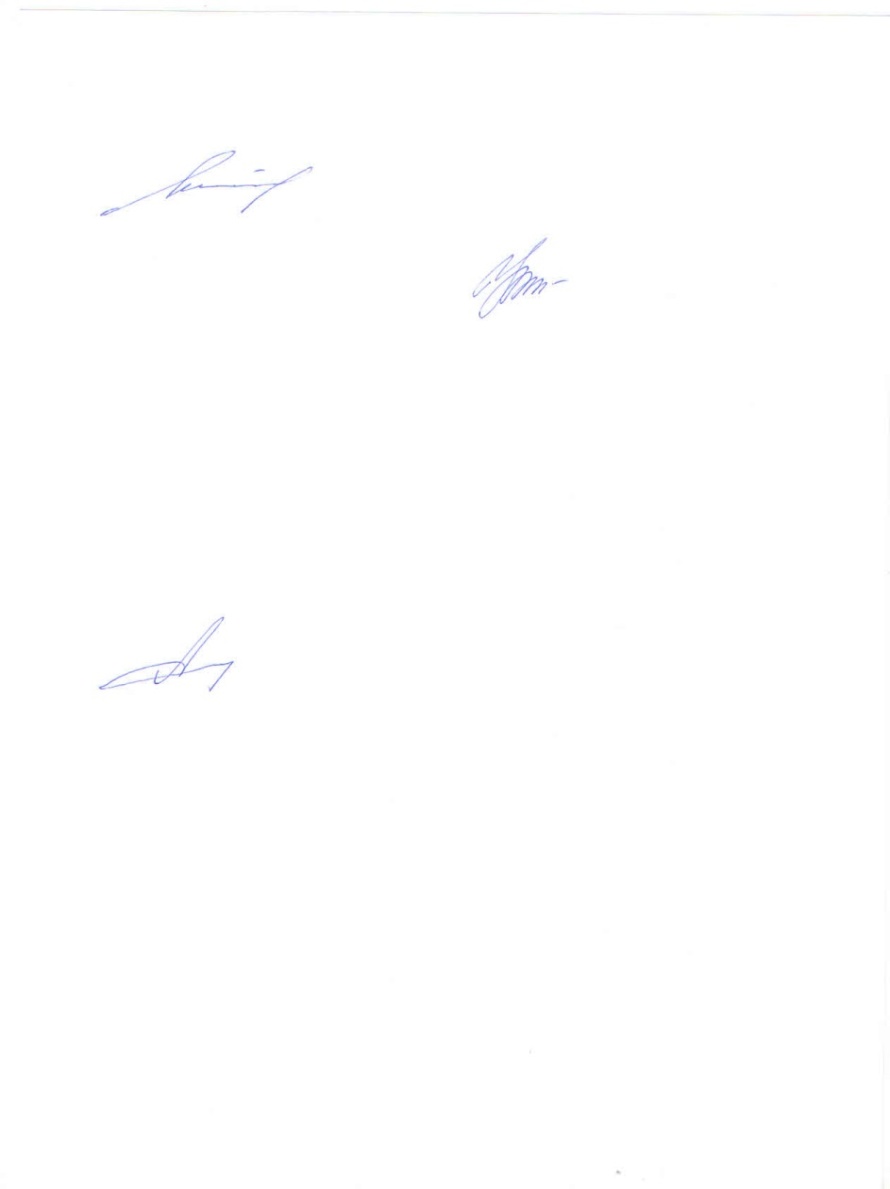 ПРИЛОЖЕНИЕМинистерство образования Московской областиГосударственное образовательное учреждение высшего образования Московской области  «Государственный гуманитарно-технологический университет»ФОНД ОЦЕНОЧНЫХ СРЕДСТВДЛЯ ПРОВЕДЕНИЯ  ТЕКУЩЕГО КОНТРОЛЯ,ПРОМЕЖУТОЧНОЙ АТТЕСТАЦИИ ПО ДИСЦИПЛИНЕБ1.О.15 История государственного управления38.03.04 «Государственное и муниципальное управление»Направленность (профиль) программы «Управление социально-экономическими системами»Квалификация выпускника - бакалаврФорма обучения –очно-заочная20221.1Индикаторы достижения компетенций1.2 Описание показателей и критериев оценивания компетенций на различных этапах их формирования, описание шкал оцениванияОценка уровня освоения компетенций на разных этапах их формирования проводится на основе дифференцированного контроля каждого показателя компетенции в рамках оценочных средств, приведенных в ФОС. 1.3 Типовые контрольные задания, необходимые для оценки знаний, умений, навыков и (или) опыта деятельности, характеризующих этапы формирования компетенций в процессе освоения образовательной программыВопросы к экзамену 1.Теории возникновения государства. Определение государства.2.Типы и формы государства.3.Политический режим: понятие и виды.4.Понятие и признаки правового государства.5.Восточные славяне.6.Норманнская и антинорманская теории возникновения Древнерусского государства. 7.Складывание феодальных отношений и государственного устройства в Киевской Руси.8.Законодательная система Древнерусского государства.9.Становление Боярской думы.10.Русские княжества периода политической раздробленности.11.Управление на Руси в период монголо-татарского нашествия.12.Организация политической власти  и управления московских князей.13.Развитие государственного управления в XIV-XV вв.14.Судебник 1497 г.15.Основные этапы закрепощения крестьян.16.Правление Ивана IV и его реформы.17.Сложение сословно-представительной монархии.18.Введение опричнины Иваном IV19.Учреждение патриаршества.20.Государственное управление Россией в период Смутного времени.21.Раскол в Русской православной церкви.22.Правление Петра I и его реформы.23.Политика просвещенного абсолютизма Екатерины II.24.Государственное управление при Александре I.25.Государственное управление при Николае I.26.Идеи декабристов о государственном устройстве.27.Управление присоединенными национальными территориями в первой половине XIX в.28.Александр II и его административные реформы.30.Александр III и его контрреформы.31.Управление национальными регионами во второй половине XIX в.32.Власть и общество на этапе первой русской революции.33.Деятельность I-IV Государственных Дум.34.Становление многопартийности в России.35.Изменения в государственном управлении в годы Первой мировой войны.36.Государственное управление Россией в период Двоевластия.37.Октябрьская революция. II Всероссийский съезд Советов рабочих и солдатских депутатов.38.Первые преобразования советской власти в административной сфере.39.Конституция РСФСР 1918 г.40.Политика «военного коммунизма» и ее итоги. 41.Государственное управление в период НЭПа.42.Конституция СССР 1924 г.  43.Национально-государственное строительство в СССР.44.«Великий перелом». Смена государственной политики и методов ее проведения.45.Становление советского тоталитарного режима.46.Изменение государственного управления в предвоенные годы.47.Конституция СССР 1936 г.48.Государственное управление в годы Великой Отечественной войны.49.Перестройка государственного аппарата на мирный лад в первые послевоенные годы.50.Кризис власти 1953 г. и борьба за власть.51.Государственный переворот 1964 г. 52.Расхождение в понимании экономической стратегии Советского государства. Персонализация власти.53.Конституция СССР 1977 г. Реорганизация государственной власти.54.Перестройка государственного управления в 1985—1991 гг.55.Беловежское соглашение и создание СНГ.56. Конфронтация между законодательной и исполнительной ветвями власти в 1993 г.57.Выборы в Федеральное Собрание, принятие новой Конституции России58.Банкротство страны. Отставка президента России Б.Н. Ельцина. 59. Приход к власти В.В. Путина. Совершенствование российской государственности.60. Реформа и развитие  государственного и муниципального управления на современном этапе.61. Межкультурное разнообразие общества в социально-историческом контексте.Тестовые заданияВариант № 2Вопрос  1. В каком году был призван Рюрик новгородцами?	1. 882 г.              2. 862 г.                 3. 988 г.                4. 945 г.Вопрос 2. Составлением Судебника 1497 г. руководил: 1.Иван I            2.Иван II              3.Иван III                 4.Иван IVВопрос  3.  Нашествие войск Батыя на Русь произошло в: 
1. IХ в.                    2. XI в.                   3.  XIII в.                   4. XIV в. 
Вопрос 4. В Киевской Руси рядовичем называли:1. Рядового дружинника. 	        2. Слугу. 	3. Наемного работника по договору; 	4. Пленника.Вопрос 5. Баскаками в Золотой Орде называли:1. Русских князей. 	2. Предводителей отрядов. 	3. Сборщиков дани. 	4. Дипломатов.Вопрос 6. Последний крупный поход на Русь из Золотой Орды совершил хан:1. Мамай. 	2. Тохтамыш. 	3. Батый. 	4. Ахмат.Вопрос 7. В каком веке в Европе образовалась страна, известная под названием Россия?1. В XIII в. 	2. В XIV в. 	3. В XV в. 	4. В XVI в.Вопрос 8. Иван IV принял титул царя в ……….году: 1533               2. 1547.                   3. 1549.		4. 1565.Вопрос  9. Двоецарствие в истории России связано с именами? 
1. Софьи и Петра                2. Петра и Ивана                3. Ивана и Алексея                   4. Федора и Михаила 
Вопрос 10. Какой орган государственной власти создал Иван IV?1. Негласный комитет. 		2. Избранную раду. 		3. Народное вече. 	4. Сенат.Вопрос  11.  Приказы – это органы:1. Исполнительные власти. 	2. Законодательной власти. 	3. Судебной власти. 	4. Полицейской власти.Вопрос 12. Михаил Романов был избран царем на Земском соборе в ……..году:1. 1603. 		2. 1605. 		3. 1612. 		4. 1613.Вопрос 13.  Сконцентрировавшей в своих руках почти все стороны управления государством при Николае I стало ……. отделение императорской канцелярии:1. I. 		2. II. 		3. III. 		4. IV.Вопрос 14. Университетский устав 1835 г. ограничил или расширил автономию университетов?Вопрос 15. Тайные организации Северного и Южного обществ декабристов были созданы в……..году:1. 1817. 		2. 1820. 		3. 1821. 		4. 1825.Вопрос 16. Депутаты Госдумы, согласно избирательному закону от 11 декабря 1905 г., избирались сроком на:1. На 4 года. 		2. На пять лет. 		3. На 8 лет. 		4. На 9 лет.Вопрос 17. Временное правительство, созданное после Февральской революции 1917 г., возглавил:1. В.И.Ленин. 		2. А.Ф.Керенский. 		3. П.Н.Милюков. 	4. Г.Е.Львов.Вопрос 18. Активно использовала индивидуальный террор партия:1. Кадетов. 	2. Меньшевиков. 	3. Эсеров. 	4. Анархистов.Вопрос 19. В I Государственной думе большинство мест получили:1. Кадеты. 	2. Эсеры. 	3. Октябристы. 		4. Большевики.Вопрос  20.  Когда Россия юридически стала ограниченной монархией?1. 1904 г.	2. 1905 г.	3. 1906 г.	4. 1907 г.Вопрос 21. Начало проведения Столыпинской аграрной реформы? 1. 1901 г.                   2. 1905 г.                 3. 1906 г.                  4. 1910 г.Вопрос 22. Сколько было кризисов Временного правительства:1.  Два.                           2. Три.                                3.  Четыре.                               4. ПятьВопрос 23.  Высшая власть в Советской республике, согласно Конституции 1918 г., принадлежала:1. СНК. 	2. ВЦИК. 	3. Всероссийскому съезду Советов. 	4. В.И.Ленину. 	Вопрос 24. К политике «военного коммунизма» относится:1. Централизация государственного аппарата. 		2. Введение товарно-денежных отношений.3. Отмена  всеобщей трудовой повинности. 	4.  Демилитаризация управленческих структур.Вопрос 25. Образование СССР произошло в ….. году.1. 1921. 		2.  1922. 	3. 1923. 		4. 1924.Вопрос 26. Согласно Конституции 1924 г., ЦИК СССР состоял из:1. Одной палаты. 	2. Двух палат. 		3. Трех палат. 	4. Четырех палат.  Вопрос 27. «Великий перелом» произошел в …..году:1. 1927. 		2.  1929. 	3. 1930. 		4. 1931.Вопрос 28. В Конституции какого года впервые была закреплена руководящая роль Компартии в государстве.1.  1918. 		2. 1924. 			3. 1936. 		4. 1977.	Вопрос 29.  Патриаршество Русской православной церкви было восстановлено в годы:1. Коллективизации. 		2. Индустриализации. 		3. Великой Отечественной войны. 		4. Культурной революции. Вопрос 30.   Институт заместителей командиров по политической работе (замполитов) был введен в …году:1. 1941. 		2. 1942. 		3. 1943. 		4. 1944.Вопрос 31.  6-я статья Конституции о руководящей роли КПСС была отменена на ………съезде народных депутатов: 1. I.        	2. II.                  3. III. 	                  4. IV.Вариант № 3Вопрос 1. Земельное владение на правах полной наследственной собственности в ХI-XVI вв. – это? Поместье               2. Вотчина                  3. Усадьба                      4. НаделВопрос  2.  Унитарное государство – это:1. Политически однородное государство.         2. Политически федеративное государство.                  3. Антидемократическое государство.                     4. Авторитарное государство.Вопрос  3. Соборное Уложение 1649 г. известно тем, что предусматривало: 
1. Разделение страны на земщину и опричнину.   2.  Установление наследственного крепостного состояния крестьян.  3.Упразднение Боярской думы при царе.                   4. Создание приказов как органов управления. Вопрос 4. Герб с двуглавым орлом в качестве официального появился в России при:1. Дмитрии Донском. 	2. Василии III. 	3. Иване III. 	           4. Иване Грозном.Вопрос 5. Ярлыками в Золотой Орде называли:1. Товарный знак ремесленника. 	   2. Грамоты на право княжения.        3. Клеймо на человеке.     4. Одежду татарской знати. Вопрос 6. Своему сыну Даниилу Александр Невский завещал:1. Петербург. 	2. Тверь. 	3. Москву. 	4. Киев.Вопрос 7. Кто такие были наместники? 1. Управляющие территориями бывших княжеств. 	2. Управляющие селом.  	3. Управляющие городом.Вопрос 8. С каким из названных событий связаны имена патриарха Никона и протопопа Аввакума? 
1. Установление монашества на Руси.                   2.  Создание первой русской летописи 
3. Раскол в Русской православной церкви.           4. Основание Троице-Сергиева монастыря 
Вопрос  9.  При каком царе государство было разделено на земщину и опричнину?1. Иване IV. 		2. Борисе Годунове. 		3. Василии Шуйском. 	4. Петре I.Вопрос  10.  Первый Земский собор был созван в ………году:1. 1547. 		2. 1549. 		3. 1565. 		4. 1572.Вопрос 11. В 1714 г. был принят Указ о единонаследовании, по которому: 1. Вотчины и поместья были уравнены в правах. 		2. Страна разделилась на земщину и опричнину.3. Петр I был провозглашен императором. 	4. Россия стала абсолютной монархией. Вопрос 12. В 1842 г. был принят указ «Об обязанных крестьянах», по которому крестьянин получал земельный надел:1. В собственность. 		2. В пользование. 		3. Для продажи. 		4. Для передачи.Вопрос 13. Управы благочиния – это органы:1. Исполнительные власти. 	2. Законодательной власти. 	3. Судебной власти. 		4. Полицейской власти.Вопрос 14. Петр I отменил патриаршество в…….году: 1. 1717. 		2. 1720. 		3. 1721. 		4. 1725.Вопрос 15. В отличие от Государственной думы, Государственный совет избирался сроком на:1. На 4 года. 		2. На пять лет. 		3. На 8 лет. 		4. На 9 лет.Вопрос 16. Накануне открытия I Государственной думы император утвердил:1. Проект российской конституции. 	2. Новую редакцию основных законов. 	3. Манифест 17 октября.Вопрос 17. За время нахождения у власти Временное правительство:1. Не провело ни одной реформы. 2. Осуществило новую земскую реформу, введя волостные земства.2. Провело земельную реформу. 		4. Упразднило институт  выборных мировых судей.Вопрос 18. Исходной датой возникновения легальных политических партий считают:1. 19 февраля 1861г. 	2. 17 октября 1905г. 	   3. 3 июня 1907г. 	4. 1 марта 1917г.Вопрос 19. Председателем IV Государственной думы М.В.Родзянко был членом партии:1. Октябристов. 		2. Кадетов. 	3. Меньшевиков. 	4. Эсеров.Вопрос 20. В основу Декрета о земле была положена программа: 1.Эсеров.	2.Меньшевиков.		3.Большевиков.		4. Кадетов. Вопрос 21. На Демократическом совещании было сформировано третье коалиционное правительство из:1. Меньшевиков и кадетов. 	2. Большевиков и эсеров.3. Кадетов и октябристов. 		4. Эсеров и меньшевиков.Вопрос 22. Чрезвычайным верховным органом управления в годы Гражданской войны являлся:1. Совет народных комиссаров. 		2. Совет рабочей и крестьянской обороны.3. Реввоенсовет республики. 		4. Высший совет народного  хозяйства.Вопрос 23. Курс на индустриализацию большевики провозгласили на ……съезде партии:1. XI. 		2. XII. 		3. XIII. 		4. XIV.Вопрос 24. Основным результатом коллективизации следует считать:1. Дальнейшую консолидацию крестьянства. 		2. Укрепление общинной организации деревни.3. Превращение колхозов в автономные хозяйства. 	4. Подчинение крестьян через колхозы государству.Вопрос 25. Чрезвычайным органом управления страной, созданным в годы Великой Отечественной войны, являлся:1. Государственный комитет обороны. 	2. Бюро Совета народных комиссаров СССР.3. Президиум Верховного Совета СССР. 		4. Комитет по эвакуации.Вопрос 26.   Согласно Конституции 1936 г. Верховные Советы союзных республик были:1. Однопалатные. 	2. Двухпалатные. 	3. Трехпалатные.        4. Многопалатные.Вопрос 27.   Сколько было репрессировано советских офицеров перед Великой Отечественной войной:1. Около 20 тысяч. 	2. Около 30 тысяч. 	 3. Около 40 тысяч. 	      4. Около 50 тысяч.Вопрос 28.  М. С. Горбачев был избран президентом СССР в ……..году:1. 1988.   	2. 1989.                3. 1990. 	4. 1991.Вопрос 29. СНГ было создано на основе Беловежских соглашений в ……году:1.1990.	                       2.1991.		3.1992.		4. 1993. Вопрос 30.  Конституция России была принята 12 декабря …….года:1. 1990. 	                  2. 1991.                      3. 1992. 	                         4. 1993.Тематика докладов 1.Основные этапы становления российской государственности.2.Древнерусское вече и местное самоуправление.3.Ярослав Мудрый. Начало княжеских усобиц.4.Основные этапы развития системы управления Древнерусского государства.5.Государственность и государственное управление в условиях политической раздробленности.6.Система власти  и управления московских князей.7.Роль Дмитрия Ивановича (Донского) в объединении русских земель.8.«Стояние на реке Угре».9.Образование единого Российского государства.10.Централизация власти и реформирование органов управления монархии первой половины XVI в.11.Реформы Ивана IV. Опричнина и ее последствия.12.Государственное управление в условиях Смутного времени.13.Восстановление российской государственности в первой половине XVII в.14.Соборное уложение 1649 г. и его роль в укреплении правовых основ Российского государства.15.Установление абсолютной монархии в России. 16.Преобразования в системе центрального управления при Петре I.17.Политика просвещенного абсолютизма Екатерины II.18.Губернская реформа 1775 г. и создание единой системы территориального управления в Российской империи.19.Государственное управление при Александре I.20.Трансформация системы государственного управления при Николае I.21.Идеи декабристов о государственном устройстве.22.Реформа государственного управления при Александре II.23.Земская (1864 г.) и городская (1870 г.) реформы.24.Судебная реформа 1864 г.25.Александр III и его контрреформы.26.Манифест «Об усовершенствовании государственного порядка».27.Новая редакция Основных законов Российской империи (23 апреля 1906 г.). 28.Изменения в государственном управлении в годы Первой мировой войны.29.Изменение государственных структур в период Двоевластия.30.Кризисы Временного правительства, их причины.31.Первые декреты советской власти.32.Управление государством в годы Гражданской войны.  33.Процесс национального строительства в СССР в 20-30-е гг.34.«Великий перелом». Смена государственной политики и методов ее проведения.35.Становление советского тоталитарного режима.36.Формирование практики принятия совместных партийно-государственных нормативных актов.37.Государственное управление в годы Великой Отечественной войны.38.Изменение отношения государственной власти к Русской Православной Церкви (РПЦ) и другим религиям.39.Перестройка государственного аппарата на мирный лад.40.Послевоенное развитие советского законодательства.41.Перестройка государственного управления в 1985—1991 гг.42.Становление новой российской государственности (конец ХХ – начало XXI вв.). Опрос	Государственное управление Древнерусским государством.Как происходило разложение родового строя и образование соседской общины у восточных славян?Как складывались феодальные отношения и государственное устройство в Киевской Руси?Причины начала княжеских усобиц?В чем заключались причины принятия христианства?Какова была социальная структура общества у восточных славян?Управление русскими княжествами в XII-XV вв.Как складывалась единая система государственных органов?	Каковы источники формирования дворянства? Какая была организационная структура церкви и ее управление?Что такое казна и ее функции?Как происходило формирование второй формы феодального землевладения — поместной?Становление сословной модели управления и институтов абсолютизма.1.С какой целью Петр I провел административную реформу?2.Как происходила перестройка системы местного управления?3.Почему Екатерина II стала проводить политику просвещенного абсолютизма?В чем суть была губернской реформы 1775 г.?5.Что такое Жалованные грамоты дворянству и городам?Преобразования в системе государственного управления в XIX в. 1.Как происходила дальнейшая централизация и бюрократизация государственного аппарата при Александре I?2.В чем состояла специфика государственного управления при Николае I?3.Почему Александр II провел реформу государственного управления?4.Почему Александр III стал проводить контрреформы?5.С какой целью был принят Манифест «Об усовершенствовании государственного порядка»?Государственное управление Россией в начале ХХ в. 1.Как происходила дальнейшая централизация и бюрократизация государственного аппарата при Александре I?2.Какие функции были у Негласного комитета?В чем была специфика государственного управления при Николае I?4.В чем состояла специфика управления присоединенными территориями?Перестройка государственного управления после Великой Российской революции 1917 г.        	1.Назовите первые преобразования советской власти в сфере государственного управления?	2.Какова иерархия власти получилась согласно Конституция РСФСР 1918 г.?	3. Как происходило становление советского тоталитарного режима?4.С какой целью была сформирована административно-командная система управления?6. Каким образом было реорганизовано государственное управление в годы Великой Отечественной войны? Государственное управление в послевоенные годы1.Как происходила борьба за власть после смерти И.В. Сталина?2. Какие преобразования в административной сфере произвел Н.С. Хрущев?3. Что собой представяет персонализация власти?4. Какие изменения произошли в государственном управлении после принятия Конституции 1977 г.?5. Каковы основные итоги реформ государственного управления в годы перестройки (1985-1991 гг.)?6. В чем состояла суть денонсации союзного договора в Беловежской пуще?	Становление нового российского государственного аппарата власти (конец ХХ – начало XXI вв.).		1.Почему назрел конфликт между исполнительной и законодательной властью РФ?2. Как стала выглядеть структура государственной власти после принятия Конституции РФ 1993 г.?	3. Что представляли радикальные реформы «шоковой терапии»?	4. Как происходило совершенствование государственного управления в начале XXI в.?Электронный конспектПроблемы развития межкультурных коммуникаций и формирование толерантности в профессиональной деятельности государственных служащих. ЖурналВестник Российского университета дружбы народов. Серия: Социология
КиберЛенинка: https://cyberleninka.ru/article/n/problemy-razvitiya-mezhkulturnyh-kommunikatsiy-i-formirovanie-tolerantnosti-v-professionalnoy-deyatelnosti-gosudarstvennyhhttps://cyberleninka.ru/article/n/problemy-razvitiya-mezhkulturnyh-kommunikatsiy-i-formirovanie-tolerantnosti-v-professionalnoy-deyatelnosti-gosudarstvennyhТематика рефератов1.Древнерусское вече и местное самоуправление.2.Норманнская и антинорманская теории возникновения Древнерусского государства.3.Ярослав Мудрый. Начало княжеских усобиц.4.Основные этапы развития системы управления Древнерусского государства.5.Система власти и управления московских князей.6.Роль Дмитрия Ивановича (Донского) в объединении русских земель.7.«Стояние на реке Угре».8.Образование единого Российского государства.9.Централизация власти и реформирование органов управления монархии первой половины XVI в.10.Реформы Ивана IV. Опричнина и ее последствия.11.Восстановление российской государственности в первой половине XVII в.12.Соборное уложение 1649 г. и его роль в укреплении правовых основ Российского государства.13.Установление абсолютной монархии в России.14.Преобразования в системе центрального управления при Петре I.15.Политика просвещенного абсолютизма Екатерины II.16.Губернская реформа 1775 г. и создание единой системы территориального управления в Российской империи.17.Государственное управление при Александре I.18.Трансформация системы государственного управления при Николае I.19.Идеи декабристов о государственном устройстве.20.Реформа государственного управления при Александре II.21.Земская (1864 г.) и городская (1870 г.) реформы.22.Александр III и его контрреформы.23.Манифест «Об усовершенствовании государственного порядка».24.Новая редакция Основных законов Российской империи (23 апреля 1906 г.). 25.Изменения в государственном управлении в годы Первой мировой войны.26.Изменение государственных структур в период Двоевластия.27.Первые декреты советской власти.28. Процесс национального строительства в СССР в 20-30-е гг.29. «Великий перелом». Смена государственной политики и методов ее проведения.30.Формирование практики принятия совместных партийно-государственных нормативных актов.31.Государственное управление в годы Великой Отечественной войны.32.Изменение отношения государственной власти к Русской Православной Церкви (РПЦ) и другим религиям.33.Послевоенное развитие советского законодательства.34.Перестройка государственного управления в 1985—1991 гг.35.Становление новой российской государственности (конец ХХ – начало XXI вв.).Практические заданияПроведите анализ указанных проблем с учетом современной социально-экономической ситуации:1.Кризисы Временного правительства, их причины.            2 Основные этапы становления российской государственности.3. Государственность и государственное управление в условиях политической раздробленности.4.Государственное управление в условиях Смутного времени.5. Судебная реформа 1864 г.6. Управление государством в годы Гражданской войны.  7.Становление советского тоталитарного режима.Схема соответствия типовых контрольных заданий и оцениваемых знаний, умений, навыков и (или) опыта деятельности, характеризующих этапы формирования компетенцийВ результате изучения дисциплины студент должен обладать следующими компетенциями:Коды формируемых компетенцийУниверсальные компетенции (УК):УК-5		Способен воспринимать межкультурное разнообразие общества в социально-историческом, этическом и философском контекстахУК-5Код и наименование компетенции	Наименование индикатора достижения универсальной компетенцииУК-5		Способен воспринимать межкультурное разнообразие общества в социально-историческом, этическом и философском контекстахУК-5.1 Знает: основы социального взаимодействия, направленного на решение профессиональных задач; структуру философского знания, исторические этапы раз-вития мировой философской мысли;национальные, этнокультурные и конфессиональные осо-бенности и народные традиции населения. УК-5.2 Умеет: грамотно, доступно с соблюдением этических норм излагать профессиональную информацию в процессе межкультурного взаимодействия; соблюдать этические нормы и права человека; анализировать особенности социального взаимодействия с учетом национальных, этнокультурных, конфессиональных особенностей УК-5.3 Владеет: технологиями организации взаимодействия в профессиональной среде с учетом национальных, этнокультурных, конфессиональных особенностей; развитым философским и научным мировоззрением;преодолением коммуникативных, образовательных, этнических, конфессиональных и других барьеров в процессе межкультурного взаимодействия.Название разделов (модулей) и тем семестрВиды учебных занятийВиды учебных занятийВиды учебных занятийВиды учебных занятийВиды учебных занятийВиды учебных занятийНазвание разделов (модулей) и тем семестрКонтактная работа Контактная работа Контактная работа сам. работаПромежуточная аттестацияПромежуточная аттестацияНазвание разделов (модулей) и тем семестрЛекцииПр.сам. работаЭкзаменЭкзаменНазвание разделов (модулей) и тем семестр12241083636Модуль 1. Становление и развитие государственного управления в Русском государстве.481680Тема 1. Государственное управление Древнерусским государством. 42215Тема 2. Управление русскими княжествами в XII-XV вв.42215 Тема 3.Становление сословной модели управления и институтов абсолютизма.41415Тема 4. Преобразования в системе государственного управления в XIX в.41415Тема 5. Государственное управление Россией в начале ХХ в.42420Модуль 2Государственное управление в ХХ-XXI вв.44828Тема 6. Перестройка государственного управления после Великой Российской революции 1917 г.4128Тема 7. Государственное строительство в СССР в 20- первой половине 40-х гг.4128Тема 8. Государственное управление в послевоенные годы4126Тема 9.Становление нового российского государственного аппарата власти (конец ХХ – начало XXI вв.). 4126Промежуточная аттестация436экзамен36экзаменНазвание разделов (модулей) и тем Задания для самостоятельной работыМодуль 1. Становление и развитие государственного управления в Русском государстве.Поиск и анализ дополнительной учебной литературы или иного материала.Составление конспекта.Тема 1. Государственное управление Древнерусским государством. Поиск и анализ дополнительной учебной литературы или иного материала.Составление конспекта.Тема 2. Управление русскими княжествами в XII-XV вв.Поиск и анализ дополнительной учебной литературы или иного материала.Составление конспекта. Тема 3.Становление сословной модели управления и институтов абсолютизма.Поиск и анализ дополнительной учебной литературы или иного материала.Составление конспекта.Тема 4. Преобразования в системе государственного управления в XIX в.Поиск и анализ дополнительной учебной литературы или иного материала.Составление конспекта.Тема 5. Государственное управление Россией в начале ХХ в.Поиск и анализ дополнительной учебной литературы или иного материала.Составление конспекта.Модуль 2Государственное управление в ХХ-XXI вв.Тема 6. Перестройка государственного управления после Великой Российской революции 1917 г.Поиск и анализ дополнительной учебной литературы или иного материала.Составление конспекта.Тема 7. Государственное строительство в СССР в 20- первой половине 40-х гг.Поиск и анализ дополнительной учебной литературы или иного материала.Составление конспекта.Тема 8. Государственное управление в послевоенные годыПоиск и анализ дополнительной учебной литературы или иного материала.Составление конспекта.Тема 9.Становление нового российского государственного аппарата власти (конец ХХ – начало XXI вв.). Поиск и анализ дополнительной учебной литературы или иного материала.Составление конспекта.АудиторииПрограммное обеспечениеучебная аудитория для проведения учебных занятий по дисциплине, оснащенная компьютером с выходом в интернет, мультимедиа проектором; помещение для самостоятельной работы обучающихся, оснащенное компьютерной техникой с возможностью подключения к сети Интернет и обеспечением доступа в электронную информационно-образовательную среду ГГТУ;специализированная аудитория для проведения лабораторных работ по дисциплине,оснащенная набором реактивов и лабораторного оборудования;Операционная системаПакет офисных приложенийБраузер Firefox, ЯндексКод и наименование компетенции	Наименование индикатора достижения универсальной компетенцииУК-5		Способен воспринимать межкультурное разнообразие общества в социально-историческом, этическом и философском контекстахУК-5.1 Знает: основы социального взаимодействия, направленного на решение профессиональных задач; структуру философского знания, исторические этапы раз-вития мировой философской мысли;национальные, этнокультурные и конфессиональные осо-бенности и народные традиции населения. УК-5.2 Умеет: грамотно, доступно с соблюдением этических норм излагать профессиональную информацию в процессе межкультурного взаимодействия; соблюдать этические нормы и права человека; анализировать особенности социального взаимодействия с учетом национальных, этнокультурных, конфессиональных особенностей УК-5.3 Владеет: технологиями организации взаимодействия в профессиональной среде с учетом национальных, этнокультурных, конфессиональных особенностей; развитым философским и научным мировоззрением;преодолением коммуникативных, образовательных, этнических, конфессиональных и других барьеров в процессе межкультурного взаимодействия.№ п/пНаименование оценочного средства Краткая характеристика оценочного средстваПредставление оценочного средства в фондеКритерии оцениванияОценочные средства для проведения текущего контроляОценочные средства для проведения текущего контроляОценочные средства для проведения текущего контроляОценочные средства для проведения текущего контроляОценочные средства для проведения текущего контроляТест (показатель компетенции «Знание»)Система стандартизированных заданий, позволяющая измерить  уровень знаний.Тестовые заданияОценка «Отлично»: в тесте выполнено более 90% заданий.Оценка «Хорошо»: в тесте выполнено более 75 % заданий.Оценка «Удовлетворительно»: в тесте выполнено более 60 % заданий.Оценка «Неудовлетворительно»: в тесте выполнено менее 60 % заданий.Опрос (показатель компетенции «Умение»)Форма работы, которая позволяет оценить кругозор, умение логически построить ответ, умение продемонстрировать  монологическую речь и иные коммуникативные навыки. Устный опрос обладает большими возможностями воспитательного воздействия, создавая условия для  неформального общения. Вопросы к опросуОценка «Отлично»: продемонстрированы  предполагаемые ответы; правильно использован  алгоритм обоснований во время рассуждений; есть логика рассуждений.Оценка «Хорошо»: продемонстрированы  предполагаемые ответы; есть логика рассуждений, но  неточно использован  алгоритм обоснований во время рассуждений.Оценка «Удовлетворительно»: продемонстрированы  предполагаемые ответы, но неправильно использован  алгоритм обоснований во время рассуждений; отсутствует логика рассуждений.Оценка «Неудовлетворительно»: ответы не представлены.Реферат (показатель компетенции «Умение»)Продукт самостоятельной работы, представляющий  собой краткое изложение в письменном виде полученных  результатов теоретического анализа определенной научной  (учебно-исследовательской) темы, где раскрывается суть исследуемой проблемы, приводятся различные точки зрения, а также авторский взгляд на нее. Тематика рефератовОценка «Отлично»: показано понимание темы, умение критического анализа информации. Используется основная литература по проблеме, дано теоретическое обоснование актуальности темы, проведен анализ  литературы, показано применение теоретических положений в профессиональной деятельности, работа корректно оформлена (орфография, стиль, цитаты, ссылки и т.д.). Изложение материала работы отличается логической   последовательностью, наличием иллюстративно-аналитического материала (таблицы, диаграммы, схемы и т. д. – при необходимости), ссылок на литературные и нормативные источники. Оценка «Хорошо»:  показано понимание темы, умение критического анализа информации. В работе использована основная литература по теме (методическая и научная), дано теоретическое обоснование темы, раскрыто основное содержание темы, работа выполнена преимущественно самостоятельно, содержит проблемы применения теоретических положений в профессиональной деятельности. Изложение материала работы отличается логической последовательностью, наличием иллюстративно-аналитического материала (таблицы, диаграммы, схемы и т. д.- при необходимости), ссылок на литературные и нормативные источники. Имеются недостатки, не носящие принципиального характера, работа корректно оформлена.Оценка «Удовлетворительно»: не  показано понимание темы, умение критического анализа информации. Библиография ограничена, нет должного анализа литературы по проблеме, тема работы раскрыта частично, работа выполнена в основном самостоятельно, не содержит элементов анализа реальных проблем. Не все рассматриваемые вопросы изложены достаточно глубоко, есть нарушения логической последовательности.Оценка «Неудовлетворительно»: не раскрыта тема работы. Работа выполнена несамостоятельно, носит описательный характер, ее материал изложен неграмотно, без логической последовательности, нет ссылок на литературные и нормативные источники.Доклад (показатель компетенции «Умение»)Расширенное письменное или устное сообщение на основе совокупности ранее опубликованных исследовательских, научных работ, изложение результатов проведённых исследований, экспериментов и разработок по соответствующей отрасли научных знаний, имеющих значение для теории науки и практического применения. Тематика докладовОценка «Отлично»:  показано умение критического анализа информации. Тема актуальна, содержание соответствует заявленной теме, тема полностью раскрыта, проведено рассмотрение дискуссионных вопросов по проблеме, сопоставлены различные точки зрения по рассматриваемому вопросу, язык изложения научен, соблюдается логичность и последовательность в изложении материала,  использованы новейшие источники по проблеме, выводов четкие, оформление работы соответствует предъявляемым требованиям.Оценка «Хорошо»:  показано умение критического анализа информации. Тема актуальна, содержание соответствует заявленной теме, язык изложения научен, заявленная тема раскрыта недостаточно полно, отсутствуют новейшие литературные источники по проблеме, при оформлении работы имеются недочеты.Оценка «Удовлетворительно»:  не показано умение критического анализа информации. Содержание работы не в полной мере соответствует заявленной теме, тема раскрыта недостаточно полно, использовано небольшое количество научных источников, нарушена логичность и последовательность в изложении материала, при оформлении работы имеются недочеты.Оценка «Неудовлетворительно»: содержание работы не соответствует заявленной теме, содержание работы изложено не научным стилем, материал изложен неграмотно, без логической последовательности, при оформлении работы имеются грубые недочеты.Электронный конспект (показатель компетенции «Умение»)Оценочное средство, позволяющее  формировать и оценивать умение применять технологию критического мышления через анализ материала.	Тематика электронного конспектаОценка «Отлично»:  в электронном конспекте оптимальный объем текста (не более одной трети оригинала). Присутствует логическое построение и связность текста, полнота/ глубина изложения материала (наличие ключевых положений, мыслей). Информация визуализирована как результат ее обработки (таблицы, схемы, рисунки – при необходимости). Оформление - аккуратность, соблюдение структуры оригинала. Представлены выводы и примеры  практического применения проработанной информации.Оценка «Хорошо»: в электронном конспекте оптимальный объем текста (не более одной трети оригинала). Присутствует частично логическое построение и связность текста, полнота/ глубина изложения материала (наличие ключевых положений, мыслей). Информация визуализирована как результат ее обработки (таблицы, схемы, рисунки – при необходимости). Оформление - аккуратность, но не соблюдена структуры оригинала. Оценка «Удовлетворительно»: в электронном конспекте оптимальный объем текста (не более одной трети оригинала). Нарушено логическое построение и связность текста, полнота/ глубина изложения материала (наличие ключевых положений, мыслей). Информация не визуализирована. Оценка «Неудовлетворительно»: конспект написан без учета предъявленных требований, имеются грубые ошибки.Практические задания (показатель компетенции «Владение»)Направлено на овладение методами и методиками изучаемой дисциплины.Практические заданияОценка «Отлично»: продемонстрировано свободное владение профессионально-понятийным аппаратом, владение  методами и методиками дисциплины. Показаны  способности самостоятельного мышления, творческой активности. Оценка «Хорошо»: продемонстрировано владение профессионально-понятийным аппаратом, при применении  методов и методик дисциплины незначительные неточности, показаны  способности самостоятельного мышления, творческой активности.Оценка «Удовлетворительно»: продемонстрировано владение профессионально-понятийным аппаратом на низком уровне; допускаются ошибки при применении  методов и методик дисциплины.Оценка «Неудовлетворительно»: не продемонстрировано владение профессионально-понятийным аппаратом, методами и методиками дисциплины.Оценочные средства для проведения промежуточной аттестацииОценочные средства для проведения промежуточной аттестацииОценочные средства для проведения промежуточной аттестацииОценочные средства для проведения промежуточной аттестацииОценочные средства для проведения промежуточной аттестацииЭкзамен Контрольное мероприятие, которое проводится по окончании изучения дисциплины. Вопросы к экзамену Оценка «Отлично»:знание теории вопроса, понятийно-терминологического аппарата дисциплины (состав и содержание понятий, их связей между собой, их систему);умение анализировать проблему, содержательно и стилистически грамотно излагать суть вопроса; глубоко понимать, осознавать материал;владение аналитическим способом изложения вопроса,  научных идей; навыками аргументации и анализа фактов, событий, явлений, процессов в их взаимосвязи и диалектическом развитии.Оценка «Хорошо»:знание основных теоретических положений вопроса;умение анализировать явления, факты, действия в рамках вопроса; содержательно и стилистически грамотно излагать суть вопроса. Но имеет место недостаточная полнота по излагаемому вопросу.владение аналитическим способом изложения вопроса и навыками аргументации.Оценка «Удовлетворительно»: знание теории вопроса фрагментарно (неполнота изложения информации; оперирование понятиями на бытовом уровне);умение  выделить главное, сформулировать выводы, показать связь в построении ответа  не продемонстрировано;владение аналитическим способом изложения вопроса и владение навыками аргументации не продемонстрировано. Оценка «Неудовлетворительно»:знание понятийного аппарата, теории вопроса, не продемонстрировано;умение анализировать учебный материал не продемонстрировано; владение аналитическим способом изложения вопроса и владение навыками аргументации не продемонстрировано. Формируемая компетенцияНаименование индикатора достижения компетенцииТиповые контрольные заданияУК-5		Способен воспринимать межкультурное разнообразие общества в социально-историческом, этическом и философском контекстахУК-5.1 Вопросы к экзаменуТестовое заданиеУК-5		Способен воспринимать межкультурное разнообразие общества в социально-историческом, этическом и философском контекстахУК-5.2 Вопросы к экзаменуТематика докладов Вопросы к опросу Тематика рефератов УК-5		Способен воспринимать межкультурное разнообразие общества в социально-историческом, этическом и философском контекстахУК-5.3Вопросы к экзаменуПрактические задания